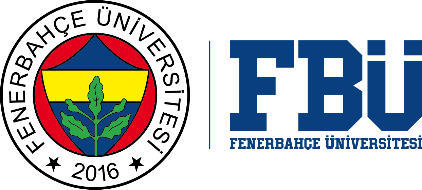 FENERBAHÇE UNIVERSTIY GRADUATE SCHOOLQUALIFICATION EXAM REPORT                                                                                                                                                                                                                                                                                                                        …../…../20…. To the Graduate Education Directorate,The Qualification Exam Report of the Doctorate Program student of our Department is presented below.We present this situation to your information and kindly request the necessities.EXAM REPORTIn accordance with Article 21(6) of Fenerbahçe University Graduate Studies Regulation, our jury has convened to conduct the Doctoral Qualification Exam of the student whose information is given above on …………/……………/20………..        The written exam was not successful; therefore, the oral exam could not be taken.IMPORTANT NOTICE: The exam consists of two parts, written and oral. The student who is successful in the written exam is taken to the oral exam. Success or failure is determined by the absolute majority of at least the total number of members. A student who does not enter any stage of the exam or fails at any stage is considered unsuccessful in the proficiency exam. The student who fails the exam is taken to the exam again in the next semester. A student who fails in this exam is dismissed from the University.STUDENT INFORMATIONSTUDENT INFORMATIONName SurnameStudent IDName of DepartmentName of ProgramLevel of Program          DoctorateWritten Exam ScoreOral Exam ScoreSUCCESSFUL                                              UNSUCCESSFULStatus of SuccessThe following decision was taken by majority/unanimous vote.DOCTORAL QUALIFICATION COMMITTEE PROFICIENCY EXAM RESULT REPORTDOCTORAL QUALIFICATION COMMITTEE PROFICIENCY EXAM RESULT REPORTDOCTORAL QUALIFICATION COMMITTEE PROFICIENCY EXAM RESULT REPORTDOCTORAL QUALIFICATION COMMITTEE PROFICIENCY EXAM RESULT REPORTExam JuryTitle, Name, SurnameSignaturePass/FailJury Member (Advisor)Jury MemberJury MemberJury MemberJury MemberAppendices:1- Written Qualification Exam questions and answers (………….. page)Appendices:1- Written Qualification Exam questions and answers (………….. page)Appendices:1- Written Qualification Exam questions and answers (………….. page)Appendices:1- Written Qualification Exam questions and answers (………….. page)